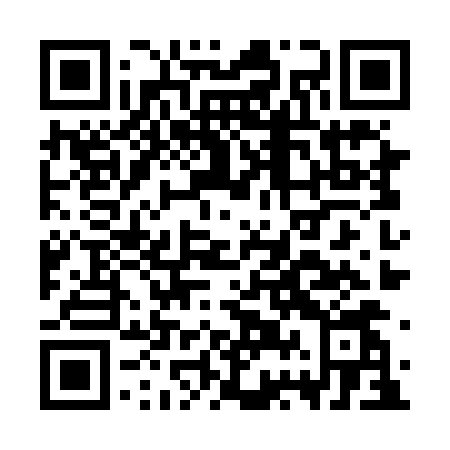 Prayer times for Benson Corner, New Brunswick, CanadaWed 1 May 2024 - Fri 31 May 2024High Latitude Method: Angle Based RulePrayer Calculation Method: Islamic Society of North AmericaAsar Calculation Method: HanafiPrayer times provided by https://www.salahtimes.comDateDayFajrSunriseDhuhrAsrMaghribIsha1Wed4:426:171:266:268:3610:112Thu4:406:151:266:278:3710:133Fri4:386:141:266:288:3810:144Sat4:366:121:266:298:3910:165Sun4:346:111:256:298:4110:186Mon4:326:101:256:308:4210:207Tue4:306:081:256:318:4310:228Wed4:286:071:256:328:4410:239Thu4:266:061:256:328:4510:2510Fri4:246:041:256:338:4710:2711Sat4:236:031:256:348:4810:2912Sun4:216:021:256:348:4910:3013Mon4:196:011:256:358:5010:3214Tue4:176:001:256:368:5110:3415Wed4:165:581:256:368:5210:3616Thu4:145:571:256:378:5410:3717Fri4:125:561:256:388:5510:3918Sat4:115:551:256:388:5610:4119Sun4:095:541:256:398:5710:4320Mon4:075:531:256:408:5810:4421Tue4:065:521:256:408:5910:4622Wed4:045:511:266:419:0010:4823Thu4:035:511:266:429:0110:4924Fri4:015:501:266:429:0210:5125Sat4:005:491:266:439:0310:5226Sun3:595:481:266:439:0410:5427Mon3:575:471:266:449:0510:5528Tue3:565:471:266:459:0610:5729Wed3:555:461:266:459:0710:5830Thu3:545:451:266:469:0811:0031Fri3:535:451:276:469:0911:01